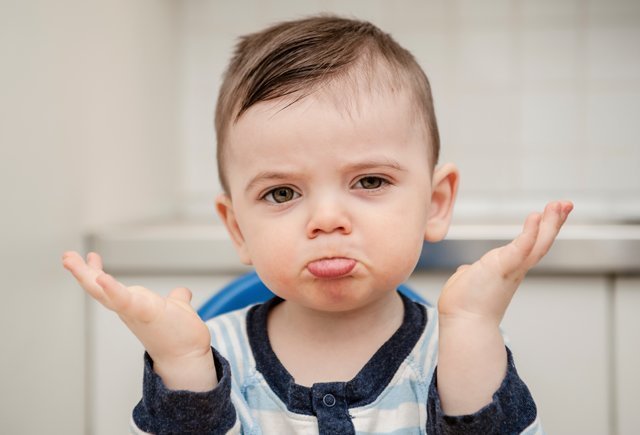 Почему ребенок не говорит? Как правило, в этом вопросе заключается два: «Кто виноват или как так вышло?» и «Какое нарушение у ребенка?». У логопедов это называется «этиопатогенез», определяя который, специалист выясняет причину отсутствия речи и представляет механизм нарушения в нервной системе. Принято выделять две основные группы причин речевых нарушений: биологические и социальные. В большинстве случаев к отсутствию речи приводят биологические причины, либо их сочетание с социальными.  Для того, чтобы определить причину, специалист соберет у вас анамнез (историю) развития ребенка, начиная с момента его зачатия. Полученные сведения помогают определить тип речевого нарушения, а, следовательно, определить программу реабилитации.  Не ставя перед собой цель ‐ рассмотреть все возможные «ужасы» беременности и родов, перечислим наиболее частыеособенности течения внутриутробного и родового периодов, встречающихся в истории детей, обращающихся за помощью: • внутриутробная или натальная (возникшая во время родов) гипоксия.  • не физиологичные роды: окситоциновая стимуляция на фоне слабой родовой деятельности, эпидуральная анестезия, кесарево сечение; • родовые травмы; • осложнения на ревакцинацию АКДС. Не будем останавливаться подробно на той или иной причине, т.к.данный вопрос актуален больше в пособии, посвященном профилактике речевых нарушений.  Хочется отметить, что не столь важна причина отсутствия речи, гораздо важнее — что с этим делать? Однозначно ясно, что чувство вины матери за то, что ее беременность и/или роды повлияли на дисгармонию в развитии ребенка» существенно снижает эффективность работы с ребенком. Гораздо важнее установления причины определение механизма, сути, типа нарушения речи.  Приведем здесь перечень наиболее часто встречающихся логопедических заключений, выданных неговорящим детям.  Итак, неговорящий ребенок может получить следующее логопедическое заключение: 1.  Задержка речевого развития.  В России за этим термином стоит чрезвычайно размытые представления о сути этого нарушения, но чаще всего имеется в виду отставание в темпах развития речи. Например, у ребенка в 1 год  и 6 месяцев в активном  словаре всего 2 слова, или в 25 месяцев есть около 20 слов, но нет фразы. Однако полное отсутствие  общеупотребительных  слов (лепет в  данном  случае  не  учитывается) в 2 года и 10 месяцев не позволяет грамотному специалисту говорить о темповой задержке речи, ведь ясно, что за 2 месяца до 3 лет ребенок не овладеет развернутой фразовой речью. Задержка речевого развития требует логопедического вмешательства. 2.  Сенсорная, моторная, сенсомоторная алалия.  Родителям же следует знать, что наличие алалии у ребенка требует целого системокомплекса реабилитационных мер. И чем раньше будет начата работа по устранению алалии, тем больше у ребенка шансов к началу школьного обучения иметь развернутую речь и не значительно отличаться от сверстников по уровню речевого развития. 3.  Системные нарушения речи у детей с расстройствами эмоционально ‐ волевой сферы (расстройствами аутистического спектра), интеллектуальными нарушениями, ЗПР и др. в данном случае имеются  в  виду  специфические  речевые  расстройства  речи,  возникшие  у  детей с первично другой проблемой. 4.  Общее недоразвитие речи заключение психолого‐ педагогического характера, не раскрывающее механизмы нарушения, а  носящее  больше  описательный  характер.  При общем  недоразвитии  речи  определяют  4  уровня  речевого  развития,  в  случае  неговорящего  ребенка ‐ это будет 1 уровень речевого развития при ОНР. Внимание! Что НЕ стоит делать родителям? Пытаться определить тип речевого нарушения самостоятельно, прочитав  характеристику  каждого  в  интернете  или  в  любом  пособии. Порой даже логопед на первичной консультации затрудняется в определении типа речевого нарушения, однако, вопрос дифференциального  диагноза  крайне  важен,  т.к.  от  него  зависит  индивидуальный  маршрут  ребенка.  Возможно, логопед  определит  тип  после  нескольких  встреч, но совершенно точно, вряд ли в этом могут помочь другие мамы с интернет‐форумов.( Из книги М.И. Лынской «Неговорящий ребенок, инструкция по применению»)